Okresní fotbalový svaz Klatovy
Denisova 93/I
339 01 KLATOVY       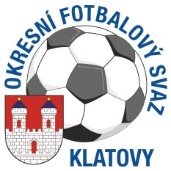 Sekretář DK: MT 602185732          E-mail: fotbal@sumavanet.cz Předseda DK: 728 385 572             E-mail: cerveny.ja@seznam.czMístopředseda DK: 604 356 822   E-mail: Evza.v@seznam.czVěc: DK OFS Klatovy dle § 89 odst.2 písmena a) DK OFS Klatovy zahajuje disciplinární řízení ze dne 6.5.2019          Disciplinární komise OFS Klatovy jedná převážně on-line. V případě, kdy se projednávaní hráči, funkcionáři a oddíly budou chtít zasedání komise fyzicky zúčastnit, uvědomí o tom předsedu DK OFS na výše uvedené kontakty, do 16 hodin v pondělí v aktuálním týdnu.         V odůvodněných případech DK OFS Klatovy předvolá účastníky disciplinárního řízení k fyzické účasti na zasedání komise a předvolání zveřejní na úřední desce :https://souteze.fotbal.cz/subjekty/subjekt/275#uredni-deska  a na stránkách www.ofsklatovy.cz          V ostatních případech se disciplinární řízení uskuteční bez fyzické účasti projednávaných osob. 
Při vyloučení po dvou žlutých kartách může klub či hráč požádat písemně na předepsaném tiskopise EP na fotbal@sumavanet.cz  do 14 hodin v pondělí v aktuálním týdnu o „vykoupení“, činnost bude hráči uvolněna a prostřednictvím sběrného účtu IS FAČR bude klubu účtován poplatek 200,- + 150 Kč za projednání v DK.  Jaroslav Č E R V E N Ý   v.r.předseda Disciplinární komiseOFS Klatovy Vyřizuje :  Miroslav Sedlmaier                   sekretář OFS Klatovy Příjmení a jménoKlubIDČíslo utkáníPozn.Petrželka František/ SK Strážov/770802722018322A1A20062ŽKHrubec Pavel/ TJ Sušice B/750611922018322A1A20052ŽKPodzimek Josef/ T. V.Hydčice/730504972018322A2A2007  ČKŽeliska Lukáš/ S. Veřechov/890602352018322A2A20072ŽKZerzán Petr/ S. Veřechov/810703562018322A2A20072ŽKBrabec Jiří/ S. Veřechov/790615082018322A2A2007  ČKSochor Václav/ S. Veřechov/861206762018322A2A2007  ČK